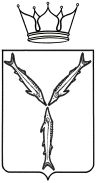 МИНИСТЕРСТВО МОЛОДЕЖНОЙ ПОЛИТИКИ И СПОРТА САРАТОВСКОЙ ОБЛАСТИП Р И К А Зот  16.09.2020  №  372г. СаратовО присвоении спортивных разрядовВ соответствии с разрядными нормами и требованиями Единой всероссийской спортивной классификации, административным регламентом по предоставлению министерством молодежной политики, спорта и туризма Саратовской области государственной услуги «Присвоение спортивных разрядов (кандидат в мастера спорта и I спортивный разряд) и квалификационной категории «Спортивный судья первой категории» утвержденным приказом № 273 от 22 мая 2019 года и на основании представленных документовПРИКАЗЫВАЮ:Подтвердить спортивный разряд «Кандидат в мастера спорта»:Контроль за исполнением настоящего приказа оставляю за собой.Первый заместитель министра                                                                         А.А. Абрашин№ п/пФ.И.О.Вид спортаУчреждение, организация1.Тихонову Александру Викторовичуспортивно-прикладное собаководствоСРОО «Федерация спортивно-прикладного собаководства»